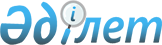 О проекте Закона Республики Казахстан "О ратификации Протокола о внесении изменения в Договор между Республикой Казахстан и Азербайджанской Республикой о передаче лиц, осужденных к лишению свободы, для дальнейшего отбывания наказания от 10 июня 1997 года"
					
			Утративший силу
			
			
		
					Постановление Правительства Республики Казахстан от 11 июня 2008 года № 568. Утратило силу постановлением Правительства Республики Казахстан от 10 октября 2013 года № 1071

      Сноска. Утратило силу постановлением Правительства РК от 10.10.2013 № 1071.      Правительство Республикой Казахстан  ПОСТАНОВЛЯЕТ: 

      внести на рассмотрение Мажилиса Парламента Республики Казахстан проект Закона Республики Казахстан "О ратификации Протокола о внесении изменения в Договор между Республикой Казахстан и Азербайджанской Республикой о передаче лиц, осужденных к лишению свободы, для дальнейшего отбывания наказания от 10 июня 1997 года".        Премьер-Министр 

      Республики Казахстан                       К. Масимов проект  Закон Республики Казахстан  О ратификации Протокола о внесении изменения в Договор между 

Республикой Казахстан и Азербайджанской Республикой о передаче лиц, 

осужденных к лишению свободы, для дальнейшего 

отбывания наказания от 10 июня 1997 года       Ратифицировать Протокол о внесении изменения в  Договор между Республикой Казахстан и Азербайджанской Республикой о передаче лиц, осужденных к лишению свободы, для дальнейшего отбывания наказания от 10 июня 1997 года, подписанный в городе Астане 7 августа 2007 года.        Президент 

      Республики Казахстан  ПРОТОКОЛ 

о внесении изменения в Договор между Республикой Казахстан 

и Азербайджанской Республикой о передаче лиц, осужденных 

к лишению свободы, для дальнейшего отбывания наказания 

от 10 июня 1997 года       Республика Казахстан и Азербайджанская Республика, в дальнейшем именуемые Договаривающимися Сторонами, 

      договорились внести в Договор между Республикой Казахстан и Азербайджанской Республикой о передаче лиц, осужденных к лишению свободы, для дальнейшего отбывания наказания от 10 июня 1997 года (далее - Договор) следующее изменение:       Пункт 6 статьи 1 изложить в следующей редакции: 

      "6. "центральные органы" - государственные органы, которые в соответствии с национальными законодательствами Договаривающихся Сторон принимают решения о передаче лиц, осужденных к лишению свободы, для дальнейшего отбывания наказания;".       Настоящий Протокол вступает в силу в порядке, предусмотренном пунктом 1 статьи 23 Договора.       Настоящий Протокол является неотъемлемой частью Договора.       Совершен в городе Астана 7 августа 2007 года в двух подлинных экземплярах, каждый на казахском, азербайджанском и русском языках, причем все тексты имеют одинаковую силу. 

      В случае возникновения разногласий при толковании текста настоящего Протокола Договаривающиеся Стороны будут обращаться к тексту на русском языке.       За Республику Казахстан             За Азербайджанскую Республику 
					© 2012. РГП на ПХВ «Институт законодательства и правовой информации Республики Казахстан» Министерства юстиции Республики Казахстан
				